ERASMUS STUDENT'S APPLICATION FORM 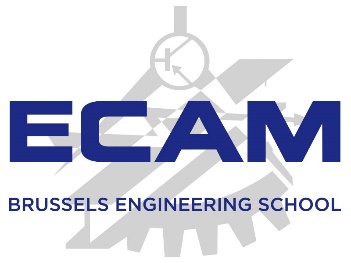 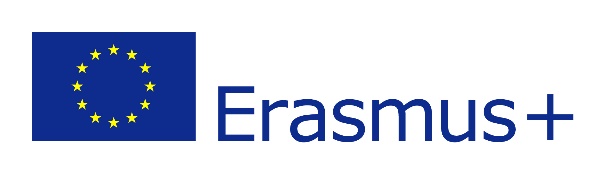 Academic year …………………..STUDY PERIOD AT ECAM Brussels:  from [month/year] …………………..   to [month/year] …………………………DEGREE PROGRAM: Bachelor/MasterFIELD OF STUDY (master level):  Construction   		  Surveying    		  Electromechanical engineering   		  Electronics   Automation   IT TYPE OF ACTIVITY: Courses/Internship/Master thesisSENDING INSTITUTIONName of the institution: …………………………..Faculty/Department: …………………………..Address: …………………....	  …………………….. 	  Country: ……………..Responsible person at the Sending Institution: ………………………….	Position: ……………………	Phone: ……………………..Email: ……………………….STUDENT’S PERSONAL DATAFamily name: ...........................		First name: ...........................Date of Birth: ........................... 		Sex: ...........	Passport: ...........................		Nationality: ...........................Mailing address:    ...........................		  ...........................Home address (if different from mailing address)  ...........................				           ...........................Phone: ...........................Email: ...........................Emergency contact  ...........................LANGUAGE PROFICIENCYMOTHER TONGUE: ………….FRENCH: A1   A2   B1   B2   C1  C2(Please thick the appropriate level)ENGLISH:A1   A2   B1   B2   C1  C2(Please thick the appropriate level)PREVIOUS AND CURRENT STUDYDiploma/degree for which you are currently studying: ............................................................................Number of higher education study years prior to departure abroad: .........................................................Applicant’s signature